Atlas (before looking at the atlas)     Name: ____________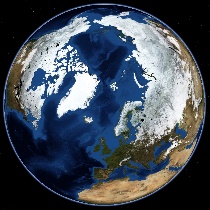 What might you use an atlas for?____________________________________________________________________________________________________________________________________________________________________________________________________________________________________How would you find a map of Australia in the atlas?__________________________________________________________________________________________________________________I would like to know where Zimbabwe is in the world.  How would I go about finding this out?__________________________________________________________________________________________________________________Atlas (after looking at the atlas)             What might you use an atlas for?____________________________________________________________________________________________________________________________________________________________________________________________________________________________________How would you find a map of Australia in the atlas?__________________________________________________________________________________________________________________I would like to know where Zimbabwe is in the world.  How would I go about finding this out?__________________________________________________________________________________________________________________